CARD NUMBERFRONT OF CARDBACK OF CARD1Engage in 10 minutes of mindful meditation for 5 days(example prompt)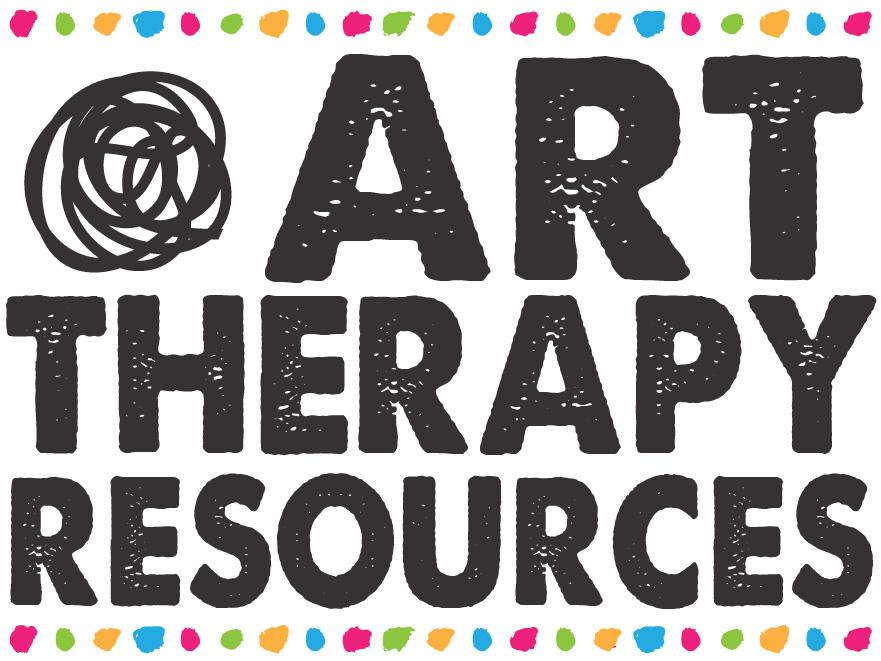 2Front card text or image< Insert image here >3Front card text or image< Insert image here >4Front card text or image< Insert image here >5Front card text or image< Insert image here >6Front card text or image< Insert image here >7Front card text or image< Insert image here >8Front card text or image< Insert image here >9Front card text or image< Insert image here >10Front card text or image< Insert image here >11Front card text or image< Insert image here >12Front card text or image< Insert image here >13Front card text or image< Insert image here >14Front card text or image< Insert image here >15Front card text or image< Insert image here >16Front card text or image< Insert image here >17Front card text or image< Insert image here >18Front card text or image< Insert image here >19Front card text or image< Insert image here >20Front card text or image< Insert image here >21Front card text or image< Insert image here >22Front card text or image< Insert image here >23Front card text or image< Insert image here >24Front card text or image< Insert image here >